Ö N É L E T R A J Z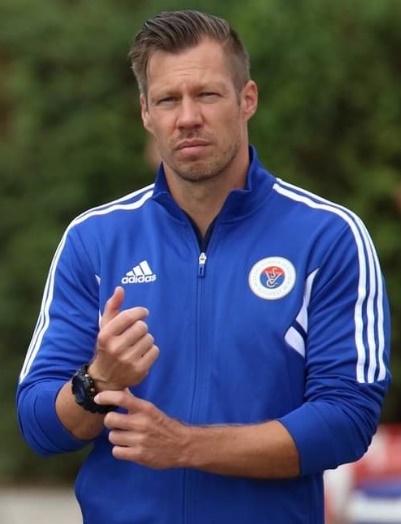 Név:                   		ifj. Dr. Tóth JánosÁllampolgárság: 	 	magyarVégzettség:          		PhD, labdarúgó szakedző,testnevelő tanár, rekreációs irányító,Munkahely:         	MTSE, Vasas Kubala Akadémia Anyanyelv:          		magyarIdegen nyelv:       		Angol középfokú ”C” + szakmai				Német szakmai alapfokE-mail:			toth911@gmail.comTelefon:              		+36205431027Tanulmányok:2020. 		Nemzetközi Olimpiai Bizottság (Athlete 365) tanfolyamok2020.		Angol Labdarúgó Szövetség tanfolyamok 2018.		FIFA Football Medicine Diploma2018.		Amerikai Egyesült Államok Labdarúgó Szövetség License2017.		Testnevelési Egyetem Sporttudományok Doktori Iskola (PhD)2010.		UEFA ”A” Licence.2010.		Játékvezetői tanfolyam2007 – 2009	Semmelweis Egyetem Budapest, Testnevelési és Sporttudományi Kar (TF), Labdarúgó Szakedző szak2003 - 2008  	Semmelweis Egyetem Budapest, Testnevelési és Sporttudományi Kar (TF), Testnevelő tanári – rekreációs irányító szak (kiváló minősítés)Tanári munkakörök:2012 - 		Nemzetközi Edzőképző Tanfolyam (Nemzetközi Olimpiai Bizottság)2011 - 	Testnevelési Egyetem (TE) Labdarúgó csoport, egyetemi adjunktus2010 - 2013	Közgazdasági Politechnikum, Felnőttképzési Szakág vezető (Labdarúgás) 2008 - 2010	Budapest – Fasori Evangélikus Gimnázium, Testnevelő tanár.Edzői munkakörök:2022 -		Vasas Kubala Akadémia 2019 - 	2022	Ferencvárosi Torna Club2017 -	2019	Igazgató és Vezetőedző, Athletic Club Miami2017. 		American International School of Budapest (AISB)2016 - 	2018	Vasas Kubala Akadémia2015 - 		Teqball szakosztályvezető (TFSE)2011 - 2013	Magyar Testnevelési Egyetem S.E. (TFSE) Labdarúgó és Futsal szakosztály 2009 -	2016	REAC Sportiskola Sportegyesület (I-II. osztály)2006 - 2009	A.C. Milan Junior Camp2006 - 2008	Vasas PasarétTársasági tagság:2021 -	Magyar Tudományos Akadémia (MTA) köztestületi tag2020 -		AFC Sports Training Academy, Sri Lanka, Nemzetközi Tanácsadó Bizottság2020 -		Labdarúgó csoport Kutatóintézet2019. 		Football Science (legnépszerűbb csoport) alapítója a 					FIFA Medical Network oldalán 2010 - 		Magyar Sporttudományi TársaságEdzői eredmények:2022. U-17 NBI. Kiemelt, FTC							1. hely2021. I. Rákóczi Cup (Borsi, Szlovákia), FTC					1. hely2021. U-16 NBI. Kiemelt, FTC							2. hely 2012 - 2021. Magyar Egyetemi – Főiskolai Országos Bajnokság (MEFOB) Férfi Labdarúgás 	1x 1. hely; 3x 3. hely Női Labdarúgás 	1x 1. hely; 1x 3. hely Női Futsal 		2x 1. hely; 3x 2. hely; 2x 3. hely2019. Florida Youth Soccer League (FYSL), Athletic Club Miami 			1. hely2019. Weston Blast 3v3								2. hely2018. Florida Youth Soccer League (FYSL), Athletic Club Miami 			1. hely2018. South Florida Soccer Leagues (SFLYSL), Athletic Club Miami 		2. hely2017. CEESA Junior Varsity Boys Nemzetközi Labdarúgó Torna, AISB	        Sportmanship díj2017. Vasas-Football Factor Nemzetközi Torna					2. hely2017. ARËNA Törökbálint, Vasas Kubala Akadémia				1. hely2015. U-15 NBII. Közép, REAC							1. hely2014. XIX. Okány Nemzetközi Kupa, REAC					3. hely2014. U-14 NBII. Közép-Nyugat, REAC						1. hely2013. XVIII. Okány Nemzetközi Kupa, REAC					2. hely2013. II. Nemzetközi Liesinger Futball Fesztivál (Bécs), REAC			1. hely2010. U-15 X. Nemzetközi Labdarúgó Torna, REAC				1. hely2010.  U-14 Bécsi Nemzetközi Teremtorna, REAC					2. hely2009. BLSZ U-14 Futsal Bajnokság, REAC						2. hely2008. SZAC – Etalon 97’ Futsal Torna, Vasas Pasarét				1. hely.2008. Péterfi Kupa, Országos Evangélikus Gimnázium Labdarúgó Torna 	   	Fair Play díj.2007. II. PVSK Trendcom Nemzetközi Utánpótlás Labdarúgó Torna, Vasas P.	2. hely.2006. BLSZ, Vasas Pasarét  								2. hely.Publikáció:Tóth J, ifj. Tóth J. (2022) Az utánpótláskorú labdarúgók felkészítésének szakmai követelményei. Budapest, Bővített kiadás. ISBN: 978-0-9977210-8-9ifj. Tóth, Vereckei Z, Tóth J. (2020) Examining large-scale victories based on several aspects in European football leagues. American Journal of Research, Education and Development, 3: 13-28.ifj. Tóth, Tóth J. (2018) A magyar labdarúgó válogatott 2016-os labdarúgó Európa-bajnokságon játszott mérkőzései adatainak összehasonlító elemzése. TST/PSS, 1-2: 56-60.Pichler R, ifj. Tóth, Tóth J. (2017) Monitoring the football player’s running speed in the U7 range in respect with ball and without ball. Edu Art Gym, 2: 5-14.Berta J, ifj. Tóth J, Tóth J. (2017) A 2016-os Labdarúgó Európa Bajnokság vizsgálata a sikeres rövid, közepes és hosszú átadások vonatkozásában. TST/PSS, 1-2: 60-66.Papp K, Szekeres L, ifj. Tóth J, Tóth J. (2017) A kis játékok kondicionáló szerepe a labdarúgásban.  TST/PSS, 1-2: 55-59.Sütő K, Blázsovics Á, ifj. Tóth J, Tóth J. (2017) A TFSE Teqball Szakosztály edzéseinek vizsgálata különböző szempontok alapján. Magyar Edző, 2: 33-37.ifj. Tóth János (2017) A labdarúgó mérkőzéseken megjelenő technikai elemek összehasonlító vizsgálata magyar és nemzetközi vonatkozásban. PhD. Disszertáció, Budapest.Gucsi Végh P, ifj. Tóth J, Tóth J. (2016) A study on the Real Madrid football team’s full-backs’ involvement in the attack. Edu Art Gym, 4: 51-65.Tóth J, ifj. Tóth J. (2016) Az utánpótláskorú labdarúgók felkészítésének szakmai követelményei. Budapest, Bővített kiadás. ISBN: 978-963-12-4577-6ifj. Tóth J, Zalai D, Tóth J, Hamar P. (2013) The 3 vs 1 game build-up effectiveness examination in physical and technical tests of 11-year-old football players. Biomed Hum Kinet, 5(1): 108–112.ifj. Tóth J, Tóth J, Hamar P. (2012) Iskolai testnevelésben és tanórán kívüli labdarúgó foglalkozásokon részt vevő 9-10 éves tanulók teljesítményének elemzése. Magyar Sporttudományi Szemle, 13. 49: 41-45.ifj. Tóth J, Csáki I, Tóth J. (2012) The examination of the 4:4 game at diamond and square. Edu Art Gym, 1: 89-99.Tóth J, ifj. Tóth J. (2011) Az utánpótláskorú labdarúgók felkészítésének szakmai követelményei. Budapest. ISBN: 978-963-08-0143-0ifj. Tóth J, Tóth J, Hamar P. (2011) Egyetemi hallgatók labdarúgótudásának fejlődési tendenciái a TF-en eltöltött évek során. Kalokagathia, 2010. 4. – 2011. 1: 57-68.Tóth J, ifj. Tóth J. (2010) Taktikai alapok az együttes támadójátékban. Futball, 28: 16-19.Tóth J, ifj. Tóth J. (2010) A fejelés oktatása és játékai az általános iskola felső tagozatában és a középiskolában. Futball, 27: 16-19.Tóth J, ifj. Tóth J. (2010) A fejelés oktatása és játékai az általános iskola alsó tagozatában. Futball, 26: 16-19.Tóth J, ifj. Tóth J. (2010) Cselezés-szerelés oktatása általános iskolai keretek között. Futball, 25: 16-19.Tóth J, ifj. Tóth J. (2010) Átadás-átvétel gyakorlatok általános iskolás gyerekek részére. Futball, 24: 10-12.Tóth J, ifj. Tóth J. (2010) Labdarúgást előkészítő játékok általános iskolás gyerekek részére. Futball, 23: 10-12.Tóth János (2009): Fejlődési tendenciák és változások az egyetemi évek folyamán. (Szakdolgozat)Tóth János (2008): Testnevelés – tudományos alapokon. Fasori Hírmondó, 2008. 3: 6.Tóth János (2008): Sportági specializáció és az iskolai testnevelés hatásainak teljesítményelemzése alsó tagozatos gyermekeknél. (Diplomadolgozat) Továbbá a Konferenciák alkalmával megjelent Tanulmánykötetek, Abstractok.Tudományos tevékenységek, Előadások, Konferenciák:Virág L., ifj. Tóth J., Tóth J.: Külföldi játékosok játékperceinek változása Magyarországon és Közép Európában. 51. Mozgásbiológiai Konferencia. Budapest, 2022. 11. 09-10. Vereczkei Z., Petridis L., Tóth J., ifj. Tóth J.: Külföldre igazoló magyar labdarúgók vizsgálata. 51. Mozgásbiológiai Konferencia. Budapest, 2022. 11. 09-10.Tari F., ifj. Tóth J., Tóth J.: Külföldi edzők az NB1-ben. 51. Mozgásbiológiai Konferencia. Budapest, 2022. 11. 09-10.Jávorcsik G., ifj. Tóth J., Tóth J.: A videoanalízis jelentősége a magyar labdarúgásban. 51. Mozgásbiológiai Konferencia. Budapest, 2022. 11. 09-10.Hajdu D., Tóth L., ifj. Tóth J., Tóth J., Világi K.: Infografika, mint innováció a labdarúgásban. 51. Mozgásbiológiai Konferencia. Budapest, 2022. 11. 09-10.Balogh N., Tóth J., ifj. Tóth J.: Technikai elemek bajnokság rangsora szerinti összehasonlítása.  51. Mozgásbiológiai Konferencia. Budapest, 2022. 11. 09-10.Bán B., Tóth J., ifj. Tóth J.: A labdarúgó bedobások vizsgálata. 51. Mozgásbiológiai Konferencia. Budapest, 2022. 11. 09-10.Faragó M., ifj. Tóth J., Tóth J.: Büntetőpárbaj, elsőnek vagy másodiknak rúgó csapat nyer? 51. Mozgásbiológiai Konferencia. Budapest, 2022. 11. 09-10.Dolezsán D., Tóth J., ifj. Tóth J.: Kapusok támadó vagy védőtechnikája, annak arányainak változása az évtizedek során. 51. Mozgásbiológiai Konferencia. Budapest, 2022. 11. 09-10.Csereklye M., ifj. Tóth J., Tóth J.: Az egyéni kategória jelentősége a teqballban, utánpótlás korosztályban. 51. Mozgásbiológiai Konferencia. Budapest, 2022. 11. 09-10.Balázs S., ifj. Tóth J., Tóth J.: Az edzők és szülők szerepe a labdarúgás utánpótlásképzésben. 51. Mozgásbiológiai Konferencia. Budapest, 2022. 11. 09-10.Kürti V., Tóth J., ifj. Tóth J.: A több cserelehetőség befolyása a labdarúgó mérkőzésekre. XX. Szentágothai Multidiszciplináris Tudományos Nemzetközi Konferencia és Hallgatói Verseny. Pécs, 2022. 04. 14. Dósa A., ifj. Tóth J., Tóth J.: A kapus általi rövidpasszos játékban rejlő kockázat a 2020-as Labdarúgó Európa Bajnokságon. 50. Jubileumi Mozgásbiológiai Konferencia. Velence, 2021. 11. 19. Nemes M., ifj. Tóth J., Tóth J.: A rendes játékidőben lévő hosszabbításban történt események a 2020-as labdarúgó Európa Bajnokságon. 50. Jubileumi Mozgásbiológiai Konferencia. Velence, 2021. 11. 19. Marczell Z., ifj. Tóth J., Tóth J.: Labdabirtoklás szerepe és befolyása a mérkőzés végkimenetelét tekintve a 2020-as labdarúgó Európa Bajnokságon. 50. Jubileumi Mozgásbiológiai Konferencia. Velence, 2021. 11. 19. Németh Z., ifj. Tóth J., Tóth J.: Labdaszerzések helye és a labdaszerzések utáni átadások iránya az magyar válogatott 2020-as EB mérkőzésein. 50. Jubileumi Mozgásbiológiai Konferencia. Velence, 2021. 11. 19. Sármány K., ifj. Tóth J., Tóth J.: Labdaszerzések helye és a labdaszerzések utáni átadások iránya az olasz válogatott 2020-as EB mérkőzésein.  50. Jubileumi Mozgásbiológiai Konferencia. Velence, 2021. 11. 19. Zavodni T., ifj. Tóth J., Tóth J.: Kétgólos előnyből elvesztett mérkőzések vizsgálata. 50. Jubileumi Mozgásbiológiai Konferencia. Velence, 2021. 11. 19. Kürti V., ifj. Tóth J., Tóth J.: A több cserelehetőség befolyása a labdarúgó mérkőzésekre. 50. Jubileumi Mozgásbiológiai Konferencia. Velence, 2021. 11. 19. Koller G., ifj. Tóth J., Tóth J.: A labdarúgásban előforduló néhány fő teljesítménymutató rendszerének vizsgálata. 50. Jubileumi Mozgásbiológiai Konferencia. Velence, 2021. 11. 19. Kerekes N., ifj. Tóth J., Tóth J.: A kiállítás, mint mérkőzést befolyásoló tényező vizsgálata, a mérkőzés alakulása és az eredmény függvényében. 50. Jubileumi Mozgásbiológiai Konferencia. Velence, 2021. 11. 19. Gecse M., Tóth J.,  ifj. Tóth J.: Technikai elemek átfogó vizsgálata. 50. Jubileumi Mozgásbiológiai Konferencia. Velence, 2021. 11. 19. Csizmadia G., ifj. Tóth J., Tóth J.: Külföldre történő igazolások vizsgálata az utánpótláskorú labdarúgók körében. 50. Jubileumi Mozgásbiológiai Konferencia. Velence, 2021. 11. 19. Klink Z., ifj. Tóth J., Tóth J.: Az ATP reszintézis energiaigénye, hatása az energiaszolgáltató folyamatokra és az edzéselméletre (Előtanulmány). 50. Jubileumi Mozgásbiológiai Konferencia. Velence, 2021. 11. 18. Kerekes N., ifj. Tóth J., Tóth J.: A kiállítás, mint mérkőzést befolyásoló tényező vizsgálata, a mérkőzés alakulása és az eredmény függvényében. IV. Sport és Innováció Konferencia. Balatonboglár-NEKA, 2021. szeptember 15-17. ifj. Tóth J.: Training methodology for U16-U19 age groups. AFC Football Academy Coach Education Workshop, Sri Lanka, 2020. december 15.ifj. Tóth J., Tóth J.: Comparative analysis of matches of the Hungarian national football team at the 2016 European Football Championship. The 2nd Belt and road Physical Education and Sport Forum. Beijing, Sport University, China, 2020. november 19-22. Tihanyi J., Ökrös Cs., ifj. Tóth J: Tudományos Diák Konferencia Bizottság: Sportági Kutatások szekció, Testnevelési Egyetem, Budapest, 2020. november 12-13.ifj. Tóth J.: Introduction of hungarian football system and young age group training.. AFC Football Academy Coach Education Workshop, Sri Lanka, 2020. november 10.ifj. Tóth J, Tóth J.: Connection between the football and the Teqball technical elements. III. Sport és Innováció Konferencia. Budapest, 2019. október 2-3. Máté R., ifj. Tóth J., Tóth J.: A csapatjáték és az eredményesség közötti összefüggés a Ferencváros csapatánál. 47. Mozgásbiológiai Konferencia. Budapest, 2017. november 16-17.Katona V., ifj. Tóth J., Tóth J.: Utánpótlás korú labdarúgók kifutási lehetőségei. 47. Mozgásbiológiai Konferencia. Budapest, 2017. november 16-17.Gelics M., Tóth V., ifj. Tóth J., Tóth J.: Kondicionális képességek összehasonlító elemzése a labdarúgásban. 47. Mozgásbiológiai Konferencia. Budapest, 2017. november 16-17.Elekes P., ifj. Tóth J., Tóth J.: Az amatőr labdarúgó kupák és bajnokságok, mint rekreációs sport. 47. Mozgásbiológiai Konferencia. Budapest, 2017. november 16-17.Budavári D., ifj. Tóth J., Tóth J.: Az amatőr és a profi labdarúgás összehasonlítása a tiszta játékidő, a kapura lövések és a gólok száma alapján. 47. Mozgásbiológiai Konferencia. Budapest, 2017. november 16-17.Bányik Cs., ifj. Tóth J., Tóth J.: A koordinációs képességek fejlesztése és mérése a labdarúgásban .47. Mozgásbiológiai Konferencia. Budapest, 2017. november 16-17.Balog S., ifj. Tóth J., Tóth J.: A passzpontosság fejlesztése serdülőkorú labdarúgóknál. 47. Mozgásbiológiai Konferencia. Budapest, 2017. november 16-17.Sütő K., Blázsovics Á., ifj. Tóth J., Tóth J.: A TFSE Teqball Szakosztály edzéseinek vizsgálata különböző szempontok alapján. InnoSport 2017. Győr, 2017. július 27.Tóth J. – ifj. Tóth J..: A 2016-os labdarúgó Európa-bajnokság technikai elemeinek vizsgálata a sikeres rövid, közepes és hosszú átadások szempontjából. Sportszakma Konferencia. Budapest, 2016. december 1.Nyeste Z., ifj. Tóth J., Tóth J.: A 2016-os Labdarúgó Európa Bajnokság vizsgálata az olasz labdarúgó válogatott mérkőzéseinek tükrében. 46. Mozgásbiológiai Konferencia. Budapest, 2016. november 17-18.Berta J., ifj. Tóth J., Tóth J.: A 2016-os Labdarúgó Európa Bajnokság vizsgálata a sikeres rövid, közepes és hosszú átadások vonatkozásában. 46. Mozgásbiológiai Konferencia. Budapest, 2016. november 17-18.Papp K., Tóth J., ifj. Tóth J.: A kis játékok kondicionáló szerepe a labdarúgásban. 46. Mozgásbiológiai Konferencia. Budapest, 2016. november 17-18.Sütő K., Blázsovics Á., ifj. Tóth J., Tóth J.: A TFSE Teqball Szakosztály edzéseinek vizsgálata különböző szempontok alapján. 46. Mozgásbiológiai Konferencia. Budapest, 2016. november 17-18.ifj Tóth J., Tóth J., Hamar P.: A 4:4 elleni játék vizsgálata a rombusz és a négyzet felállási forma szempontjából. 42. Mozgásbiológiai Konferencia. Budapest, 2012. november 22-23.Tóth J., Gellei I., ifj. Tóth J.: Konferencia és Üléselnökök: I. Országos Labdarúgó Edző Konferencia. Budapest, 2012. június 05. ifj. Tóth J., Johnson Cheong: The Examination of the 4:4 Game at Diamond and Square. Nemzetközi Tudományos Diák Konferencia. Budapest, 2012. április 26-28.ifj. Tóth. J., Tóth J., Hamar P.: TF-es labdarúgó hallgatók sportági teljesítményének fejlődési tendenciái. 41. Mozgásbiológiai Konferencia. Budapest, 2011. november 10-11.ifj. Tóth J., Hamar P., Tóth J.: A sportági specializáció és az iskolai testnevelés hatásainak teljesítményelemzése alsó tagozatos tanulóknál. 40. Mozgásbiológiai Konferencia. Budapest, 2010. november 18-19.Tóth János: A 3-1 elleni játék felépítése, átadás – átvétel gyakorlatokkal, 11 éves labdarúgóknál. Semmelweis Egyetem Testnevelési és Sporttudományi Kar (TF) 2008. február. 21. Tudományos Diák Konferencia II. hely.Témavezetői és Konzulens tevékenységek:Konferenciák:Virág Levente: Külföldi játékosok játékperceinek változása Magyarországon és Közép Európában. Tudományos Diák Konferencia I. hely, MTSE, 2022. november 29. Témavezető: ifj. Dr. Tóth JánosVereczkei Zalán: Külföldre igazoló magyar labdarúgók vizsgálata. Tudományos Diák Konferencia II. hely, MTSE, 2022. november 29. Témavezető: ifj. Dr. Tóth JánosTari Ferenc: Külföldi edzők eredményességének vizsgálata a magyar első osztályban.Tudományos Diák Konferencia, MTSE, 2022. november 29. Témavezető: ifj. Dr. Tóth JánosJávorcsik Gabriel: A videoanalízis jelentősége a magyar labdarúgásban. Tudományos Diák Konferencia, MTSE, 2022. november 29. Témavezető: ifj. Dr. Tóth JánosBalogh Noémi: Technikai elemek gyakorisága és összehasonlítása első osztályú hazai és nemzetközi mérkőzéseken. Tudományos Diák Konferencia, MTSE, 2022. november 29. Témavezető: ifj. Dr. Tóth JánosBán Benedek: A labdarúgó bedobások vizsgálata. Tudományos Diák Konferencia, MTSE, 2022. november 29. Témavezető: ifj. Dr. Tóth JánosFaragó Milán: Büntetőpárbaj, elsőnek vagy másodiknak rúgó csapat nyer? Tudományos Diák Konferencia, MTSE, 2022. november 29. Témavezető: ifj. Dr. Tóth JánosDolezsán Dávid: Kapusok támadó és védőtechnikája, annak arányainak változása az évtizedek során. Tudományos Diák Konferencia, MTSE, 2022. november 29. Témavezető: ifj. Dr. Tóth JánosCsereklye Martin: Az egyéni kategória jelentősége a teqballban, utánpótlás korosztályban. Tudományos Diák Konferencia, MTSE, 2022. november 29. Témavezető: ifj. Dr. Tóth JánosBalázs Simon: Az edzők és szülők szerepe a labdarúgás utánpótlásképzésben. Tudományos Diák Konferencia, MTSE, 2022. november 29. Témavezető: ifj. Dr. Tóth JánosDósa Attila: A kapus általi rövidpasszos játékban rejlő kockázat a 2020-as Labdarúgó Európa Bajnokságon. Tudományos Diák Konferencia II. hely, Testnevelési Egyetem, 2021. november 25. Konzulens: ifj. Dr. Tóth JánosNemes Martin: A rendes játékidőben lévő hosszabbításban történt események a 2020-as labdarúgó Európa Bajnokságon. Tudományos Diák Konferencia, Testnevelési Egyetem, 2021. november 25. Témavezető: ifj. Dr. Tóth JánosMarczell Zoltán: Labdabirtoklás szerepe és befolyása a mérkőzés végkimenetelét tekintve a 2020-as labdarúgó Európa Bajnokságon. Tudományos Diák Konferencia, Testnevelési Egyetem, 2021. november 25. Konzulens: ifj. Dr. Tóth JánosNémeth Zoltán: Labdaszerzések helye és a labdaszerzések utáni átadások iránya az magyar válogatott 2020-as EB mérkőzésein. Tudományos Diák Konferencia, Testnevelési Egyetem, 2021. november 25. Konzulens: ifj. Dr. Tóth JánosSármány Krisztián: Labdaszerzések helye és a labdaszerzések utáni átadások iránya az olasz válogatott 2020-as EB mérkőzésein.  Tudományos Diák Konferencia, Testnevelési Egyetem, 2021. november 25. Konzulens: ifj. Dr. Tóth JánosZavodni Tamás: Kétgólos előnyből elvesztett mérkőzések vizsgálata. Tudományos Diák Konferencia, Testnevelési Egyetem, 2021. november 25. Témavezető: ifj. Dr. Tóth JánosKoller Gergő: A labdarúgásban előforduló néhány fő teljesítménymutató rendszerének vizsgálata. Tudományos Diák Konferencia, Testnevelési Egyetem, 2021. november 25. Témavezető: ifj. Dr. Tóth JánosKerekes Norbert: A kiállítás, mint mérkőzést befolyásoló tényező vizsgálata, a mérkőzés alakulása és az eredmény függvényében. Tudományos Diák Konferencia I. hely, Testnevelési Egyetem, 2021. november 25. Témavezető: ifj. Dr. Tóth JánosGecse Milán: Technikai elemek átfogó vizsgálata. Tudományos Diák Konferencia, Különdíj, Testnevelési Egyetem, 2021. november 25. Témavezető: ifj. Dr. Tóth JánosCsizmadia Gergő: Külföldre történő igazolások vizsgálata az utánpótláskorú labdarúgók körében. Tudományos Diák Konferencia, Testnevelési Egyetem, 2021. november 25. Témavezető: ifj. Dr. Tóth JánosKovács Ádám: A nagyarányú győzelmek vizsgálata több szempont alapján az európai labdarúgó ligákban. Tudományos Diák Konferencia Különdíj, Testnevelési Egyetem, 2020. november 12-13. Témavezető: ifj. Dr. Tóth JánosPásztor Ádám: Végzős akadémista labdarúgók hivatásos karrierjének lehetőségei Magyarországon. Tudományos Diák Konferencia, Testnevelési Egyetem, 2020. november 12-13. Témavezető: ifj. Dr. Tóth JánosSóskúti Balázs: A 2:1 és a 3:2 elleni játékhelyzetek kihasználásának hatékonysága a Bozsik program az U11 és U13 korosztályainál. Tudományos Diák Konferencia, Testnevelési Egyetem, 2018. november 28. Konzulens: ifj. Dr. Tóth JánosBudavári Dániel: Az amatőr és a profi labdarúgás összehasonlítása a tiszta játékidő, a kapura lövések és gólok száma alapján. Tudományos Diák Konferencia, Testnevelési Egyetem, 2017. november 23. Témavezető: ifj. Dr. Tóth JánosKatona Viktor: Utánpótlás korú labdarúgók kifutási lehetőségei. Tudományos Diák Konferencia I. hely, Testnevelési Egyetem, 2017. november 23. Témavezető: ifj. Dr. Tóth JánosElekes Patrik: Az amatőr labdarúgó kupák és bajnokságok, mint rekreációs sport. Tudományos Diák Konferencia, Testnevelési Egyetem, 2017. november 23. Témavezető: ifj. Dr. Tóth JánosBalog Sándor: Passzpontosság fejlesztése a fiatal serdülőkorú labdarúgóknál. Tudományos Diák Konferencia, Testnevelési Egyetem, 2017. november 23. Konzulens: ifj. Dr. Tóth JánosGelics Márton, Tóth Vince: Kondícionális képességek összehasonlító elemzése a labdarúgásban. Tudományos Diák Konferencia II. hely, Testnevelési Egyetem, 2017. november 23. Konzulens: ifj. Dr. Tóth JánosBányik Csaba: Koordinációs képességek mérése labdarúgásban. Tudományos Diák Konferencia Különdíj, Testnevelési Egyetem, 2017. november 23. Konzulens: ifj. Dr. Tóth JánosMáté Roland: Csapatjáték és az eredményesség közötti összefüggés a Ferencváros csapatánál. Tudományos Diák Konferencia, Testnevelési Egyetem, 2017. november 23. Témavezető: ifj. Dr. Tóth JánosTóth István: Szerválások aránya a Teqball sportágban. Tudományos Diák Konferencia, Testnevelési Egyetem, 2016. november 16. Témavezető: ifj. Tóth JánosSütő Krisztián, Blázsovics Ádám: Pulzusértékek változása a Teqballban. Tudományos Diák Konferencia Különdíj, Testnevelési Egyetem, 2016. november 16. Témavezető: ifj. Tóth JánosNyeste Zoltán: Az olasz válogatott 2016-os EB-n mutatott játéka. Tudományos Diák Konferencia, Testnevelési Egyetem, 2016. november 16. Témavezető: ifj. Tóth JánosPapp Károly, Novák Richárd: High intensity movements in football. XXII. International Student Congress on Sport Science, Testnevelési Egyetem, 2016. 04. 29. Témavezető: ifj. Tóth János Papp Károly: Élvonalbeli magyar labdarúgó csapat és kiemelt utánpótlásban futballozó fiatal magyar játékosok bajnoki mérkőzés alatti mozgásteljesítményének összehasonlítása. Tudományos Diák Konferencia Különdíj, Testnevelési Egyetem, 2015. november 27. Témavezető: ifj. Tóth JánosSzalkai Kitti: 	A teqball sportág bemutatása technikai elemek szempontjából. Tudományos Diák Konferencia, Testnevelési Egyetem, 2015. november 27. Témavezető: ifj. Tóth JánosCsik Noémi: A női és férfi labdarúgó mérkőzések összehasonlítása, a megítélt szabálytalanságok és büntetőkártyák tekintetében a magyar élvonalban (2013/14 őszi szezon). Tudományos Diák Konferencia, Semmelweis Egyetem Testnevelési és Sporttudományi Kar (TF) 2014. február 20. Témavezető: ifj. Tóth János Miták Pál: Utánpótlás korú labdarúgók kiválasztásának összehasonítása egy élvonalbeli és egy alacsonyabb osztályú csapat vonatkozásában. Tudományos Diák Konferencia, Semmelweis Egyetem Testnevelési és Sporttudományi Kar (TF) 2012. november 20. Konzulens: ifj. Tóth JánosLengyel Patrik: Széleken vezetett támadások a 2012-es EB tükrében, az első 4 helyezett csapatnál. Tudományos Diák Konferencia, Semmelweis Egyetem Testnevelési és Sporttudományi Kar (TF) 2012. november 20. Témavezető: ifj. Tóth JánosBurján Nóra - Falus Anita: A siker és a kudarc megélése a labdarúgásban, nők és férfiak körében. Tudományos Diák Konferencia, Semmelweis Egyetem Testnevelési és Sporttudományi Kar (TF) 2012. november 20. Témavezető: ifj. Tóth JánosSzak- és Diplomadolgozatok:Kerekes Norbert: A kiállítás, mint mérkőzést befolyásoló tényező vizsgálata, a mérkőzés alakulása és az eredmény függvényében. Szakdolgozat, 2021. Témavezető: ifj. Dr. Tóth JánosSzabó Zsombor: Labdarúgó mérkőzések elemzése motorikus tényezők alapján. Szakdolgozat, 2021. Témavezető: ifj. Dr. Tóth JánosKovács Ádám: A nagyarányú győzelmek vizsgálata több szempont alapján az európai labdarúgó ligákban. Szakdolgozat, 2020. Témavezető: ifj. Dr. Tóth JánosSütő Krisztián: Teqball edzésen megjelenő pulzus értékek változása é vizsgálata. Szakdolgozat, 2017. Témavezető: ifj. Tóth JánosTóth István: Nyitások a Teqball sportágban. Szakdolgozat, 2017. Témavezető: ifj. Tóth JánosNovák Richárd: Mahatma Gandhi: Az amatőr labdarúgás fejlesztése egy magasabb, profibb szintre. Szakdolgozat, 2017. Témavezető: ifj. Tóth JánosSzalkai Kitti: A Teqball sportág bemutatása technikai elemek szempontjából Szakdolgozat, 2016. Témavezető: ifj. Tóth JánosSzalai Adrienn: Külföldi labdarúgók az első osztályú nemzeti labdarúgó bajnokságban 2010 és 2015 között. Szakdolgozat, 2016. Témavezető: ifj. Tóth JánosPapp Károly: Nagy intenzitású mozgások a labdarúgó mérkőzésen. Diplomadolgozat, 2016. Témavezető: ifj. Tóth JánosPichler Rudolf: Labdarúgó játékosok futó gyorsaságának vizsgálata az U7 es korosztályban labdás és labdanélküli szempontok szerint. Diplomadolgozat, 2016. Témavezető: ifj. Tóth JánosGucsi Végh Péter: A Real Madrid labdarúgócsapatának szélső védőinek támadásba való belépésének vizsgálata. Diplomadolgozat, 2016. Témavezető: ifj. Tóth János Kósa István: A magyar és a német labdarúgó válogatott összehasonlítása a technikai elemek alapján. Szakdolgozat, 2015. Témavezető: ifj. Tóth JánosBaranyi Péter: Az FC Barcelona és a Real Madrid CF támadójátékának összehasonlítása. Szakdolgozat, 2015. Témavezető: ifj. Tóth JánosPóta Balázs: A magyar első osztályú futsal bajnokság és a budapesti egyetemi futsal bajnokság közötti bizonyos technikai elemek összehasonlító elemzése. Szakdolgozat, 2014. Témavezető: ifj. Tóth JánosBurján Nóra: A magyar női labdarúgó NB/I valamint NB/II vizsgálata különböző szempontok alapján. Szakdolgozat, 2014. Témavezető: ifj. Tóth JánosMayer Bence: El Clásico-k mérkőzéseinek elemzése a teknikai elemek szempontjából. Szakdolgozat, 2013. Témavezető: ifj. Tóth JánosLengyel Patrik: Széleken vezetett támadások és azok eredményessége a 2012-es Labdarúgó Európa-bajnokságon. Szakdolgozat, 2013. Témavezető: ifj. Tóth JánosFalus Anita: A Monori SE női labdarúgó csapat feladatai és céljai a sikeresség elérése érdekében. Szakdolgozat, 2013. Témavezető: ifj. Tóth JánosNemzetközi tapasztalatok, Tanulmányutak:2022. 	Európai Egyetemi Játékok (EUG), Lodz, Lengyelország2020. 	UPE Complex Education Language and Intercultural Immersion for FacultyUniversity of New-Mexico (UNM), Albuquerque, Új-Mexikó, Egyesült Államok 2017 - 2019 	Igazgató és Vezetőedző pozíció az Egyesült Államokban Athletic Club Miami, Miami, FloridaERASMUS Tanári Mobilitás Ösztöndíj: 2017. National Tajvan Sport University (NTSU) és Taoyuan T.Y.F.A. (Tajvan)2016. Lyon; Európa Bajnokság (Franciaország)2016. London (Anglia)2015. Vancouver Whitecaps és Port Moody (Kanada)2013. Binh Duong, The 14th International Football Tournament (Vietnám)2011. Dublin és Shamrock Rovers (Írország)2010. Vancouver és Coquitlam (Kanada)Média referenciák:https://www.youtube.com/watch?v=lntPRMgIr-A&t=591shttps://www.youtube.com/watch?v=m_1v61Xz36I&list=PLpiIbmx6Fq0PpysT1tVpNVYNYKT6Rsj5p&index=1https://tf.hu/hirek/hirek/13943-tf-es-iranyitassal-bajnok-lett-az-ftc-u17-es-futballcsapatahttps://tf.hu/hirek/tfse-hirek/13180-noi-futsal-mefob-az-ezust-is-szepen-csillog?highlight=WyJpZmoiLCJ0b3RoIiwiaWZqIHRcdTAwZjN0aCJdhttps://tf.hu/hirek/hirek/10124-megtisztelo-felkeres-sri-lankarol?highlight=WyJpZmoiLCJ0b3RoIiwiaWZqIHRcdTAwZjN0aCJdhttps://tf.hu/hirek/hirek/10283-ujabb-hasznos-tapasztalatok-az-egyesult-allamokbol?highlight=WyJpZmoiLCJ0b3RoIiwiaWZqIHRcdTAwZjN0aCJdhttps://tf.hu/hirek/hirek/10560-magyar-szemmel-egy-floridai-klubrol?highlight=WyJpZmoiLCJ0b3RoIiwiaWZqIHRcdTAwZjN0aCJdhttps://tf.hu/hirek/tfse-hirek/13287-siker-a-zold-gyepen?highlight=WyJpZmoiLCJ0b3RoIiwiaWZqIHRcdTAwZjN0aCJdhttps://tf.hu/hirek/hirek/11762-vendegtanarkent-tajvanon?highlight=WyJpZmoiLCJ0b3RoIiwiaWZqIHRcdTAwZjN0aCJdhttps://tf.hu/hirek/buszkesegeink/12220-25tf-es-siker-az-i-teqball-bajnoksagon?highlight=WyJpZmoiLCJ0b3RoIiwiaWZqIHRcdTAwZjN0aCJdhttp://lloydmagazin.com/amerikai-sportkarrier-interju-ifj-dr-toth-janossal/?fbclid=IwAR1IGGbjumnHNwb08ZvJrDoiarop8UN3xqr9GgHUjtUxkEb-oYtescsUQvwhttps://www.youtube.com/watch?v=BXrhIbririY&list=PLpiIbmx6Fq0PpysT1tVpNVYNYKT6Rsj5phttps://www.youtube.com/watch?v=oBmElSPcvQ4&index=2&list=PLpiIbmx6Fq0PpysT1tVpNVYNYKT6Rsj5phttps://issuu.com/krepler/docs/elet_2014-18webre/21https://issuu.com/krepler/docs/elet_2014-14webre/16http://xvmedia.hu/okanyi-bronzerem/https://docs.google.com/viewerng/viewer?url=http://xvmedia.hu/23rfdsardw3r/uploads/2013/12/eletkepek-2013_15.pdfhttp://www.vkla.hu/akademiank-kulfoldi-szakemberek-kepzeseben-is-reszt-veszhttp://www.vkla.hu/toth-janos-beszelt-a-coerver-kepzesrolhttp://www.vkla.hu/csapatunk-megnyerte-idei-elso-tornajathttp://vkla.hu/bemutatjuk-toth-janost-u12-u13-as-korosztalyaink-uj-edzojethttps://www.facebook.com/DrJanosTothhttps://www.researchgate.net/profile/Janos_Toth_Jrhttps://www.youtube.com/DrJanosTothBudapest, 2022. november 30.